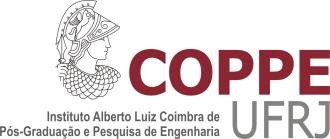 Declaração de proficiência em língua estrangeiraEu, ____________________________________________________________, ________________ (nacionalidade), _________________ (estado civil), ___________________ (profissão), portador da carteira de identidade nº ____________, expedida por __________, em ____/_____/______, inscrito no CPF, sob o n° _____________________________, residente e domiciliado na Cidade de ___________________ e Estado do ________________________, à ___________________________________________________________________ (endereço completo), declaro ter consciência de que o trajeto de pós-graduação no Programa de Engenharia de Produção exige, desde a primeira disciplina, a capacidade de leitura fluente em Inglês (no mínimo B2 no Quadro Europeu Comum de Referência para Línguas (<https://pt.wikipedia.org/wiki/Quadro_Europeu_Comum_de_Refer%C3%AAncia_para_L%C3%ADnguas>), e ainda que a proficiência em inglês será objeto de avaliação formal durante o trajeto de formação do Mestrado Acadêmico ou Doutorado. ___________________, ____ de ___________ de _____________________________Assinatura do candidato